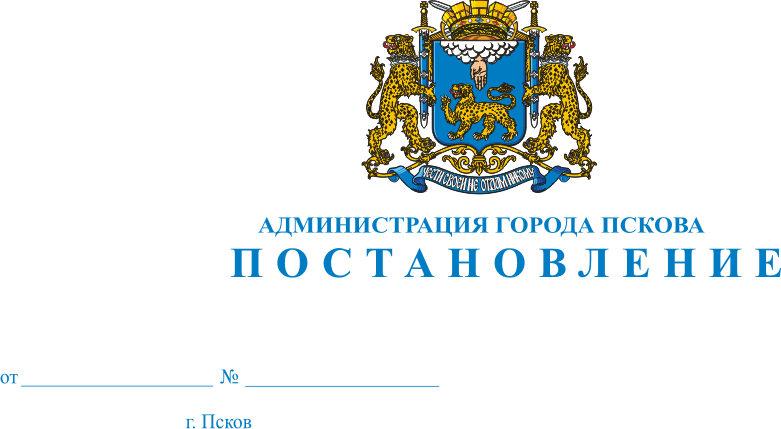 Об утверждении Порядка предоставления субсидий некоммерческим организациям для организации и  осуществления мероприятий в сфере футбола в городе ПсковеВ соответствии со ст.78.1 Бюджетного кодекса Российской Федерации, Федеральным законом от 06.10.2003 № 131-ФЗ «Об общих принципах организации местного самоуправления в Российской Федерации» и в целях реализации муниципальной программы «Развитие физической культуры и спорта, организация отдыха и оздоровление детей», утвержденной Постановлением Администрации города Пскова от 17.12.2015 № 2696, руководствуясь статьями 32, 34 Устава муниципального образования «Город Псков», Администрация города ПсковаПОСТАНОВЛЯЕТ:1. Утвердить Порядок предоставления субсидий некоммерческим организациям для организации и осуществления мероприятий в сфере футбола в городе Пскове согласно Приложению к настоящему Постановлению.2. Настоящее Постановление вступает в силу с момента его опубликования.3. Опубликовать настоящее Постановление в газете «Псковские новости» и разместить на официальном сайте муниципального образования «Город Псков».4.  Контроль за исполнением настоящего Постановления возложить на заместителя Главы Администрации города Пскова Коновалова А.В.Глава Администрации города Пскова                                  Братчиков А.Н.Приложение  к Постановлению 							Администрации города Пскова							от _______________ № _______ПОРЯДОКПРЕДОСТАВЛЕНИЯ СУБСИДИЙ НЕКОММЕРЧЕСКИМ ОРГАНИЗАЦИЯМ ДЛЯ ОРГАНИЗАЦИИ И ОСУЩЕСТВЛЕНИЯ МЕРОПРИЯТИЙ В СФЕРЕ ФУТБОЛА В ГОРОДЕ ПСКОВЕI. ОБЩИЕ ПОЛОЖЕНИЯ1. Настоящий Порядок определяет цели предоставления субсидий из бюджета города Пскова некоммерческим организациям (далее – Субсидии), категории некоммерческих организаций (далее – Организации), условия и порядок предоставления Субсидий, требования к отчетности, требования об осуществлении контроля за соблюдением условий, целей и порядка предоставления Субсидий их получателями.2. Целью предоставления Субсидий является реализация основного мероприятия «Организация и осуществление мероприятий в сфере футбола в городе Пскове» муниципальной программы «Развитие физической культуры и спорта, организация отдыха и оздоровление детей», утвержденной Постановлением Администрации города Пскова от 17.12.2015 № 2696 (далее - Программа), направленного  на    финансовое обеспечение и (или) возмещение затрат Организаций, связанных с подготовкой и формированием футбольных команд, участвующих в соревнованиях различного уровня; организацией участия футбольных команд в соревнованиях по футболу различного уровня (региональных, всероссийских, международных); разработкой и реализацией программ, направленных на развитие футбола; содействием развитию детско-юношеского футбола.   3. Главным распорядителем бюджетных средств, предусмотренных для предоставления Субсидий, является Комитет по физической культуре, спорту и делам молодежи Администрации города Пскова  (далее – Комитет).4. Источником финансового обеспечения Субсидий являются средства бюджета города Пскова, предусмотренные в рамках основного мероприятия «Организация и осуществление мероприятий в сфере футбола в городе Пскове» Программы.5. Субсидии предоставляются Организациям, относящимся к категории юридических лиц (за исключением государственных (муниципальных) учреждений), являющихся некоммерческими организациями, осуществляющими деятельность в области физической культуры и спорта  по направлению развития профессионального (нелюбительского) и любительского футбола в городе Пскове  - имеющим опыт организации и проведения массовых и спортивных мероприятий в области физической культуры и спорта  по направлению развития профессионального (нелюбительского) и любительского футбола, участия в спортивных соревнованиях различного уровня.6. Критерии отбора Организаций указаны в приложении  3 к настоящему Порядку.II. УСЛОВИЯ И ПОРЯДОК ПРЕДОСТАВЛЕНИЯ СУБСИДИЙ7. Условиями предоставления Субсидии являются:1) соответствие Организации критериям отбора, установленным в приложении  3 к настоящему Порядку;2) использование Субсидий в соответствии с целью, указанной в пункте 2 настоящего Порядка;3) заключение соглашения о предоставлении Субсидии;4) наличие бюджетных ассигнований на данные цели;5) достижение результатов по предоставленной субсидии согласно  приложению 4 к настоящему Порядку.8. Для предоставления Субсидии Организация представляет Комитету следующие документы:1) заявление о предоставлении Субсидии по форме согласно приложению  1 к настоящему Порядку;2) копии учредительных документов Организации. Копии документов должны быть заверены подписью руководителя и печатью Организации (при наличии);3) документы, подтверждающие статус руководителя Организации (копию решения о назначении или избрании);4) план мероприятий Организации в области физической культуры и спорта  по направлению развития профессионального (нелюбительского) и любительского футбола на текущий период с указанием наименования мероприятий, срока проведения, количества участников в произвольной форме;5) смету планируемых расходов на реализацию мероприятий по форме согласно приложению 2 к настоящему Порядку;6) выписку из Единого государственного реестра юридических лиц;7) информацию налогового органа об исполнении Организацией обязанности по уплате налогов, сборов и иных обязательных платежей в бюджеты бюджетной системы Российской Федерации, выданную по состоянию не ранее 30 календарных дней до даты подачи заявления о предоставлении Субсидии.Организация несет ответственность за достоверность сведений, содержащихся в представляемых документах.9. Требования, которым должна соответствовать Организация на первое число месяца, предшествующего месяцу подачи заявления:1) не являться иностранным юридическим лицом, а также российским юридическим лицом, в уставном (складочном) капитале которого доля участия иностранных юридических лиц, местом регистрации которых является государство или территория, включенные в утверждаемый Министерством финансов Российской Федерации перечень государств и территорий, предоставляющих льготный налоговый режим налогообложения и (или) не предусматривающих раскрытия и предоставления информации при проведении финансовых операций (офшорные зоны) в отношении таких юридических лиц, в совокупности превышает 50 процентов;2) Организация не должна иметь неисполненные обязанности по уплате налогов, сборов, страховых взносов, пеней, штрафов, процентов, подлежащих уплате в соответствии с законодательством Российской Федерации о налогах и сборах, на 1 (первое) число месяца, предшествующего месяцу, в котором планируется подача заявок;3) у Организации  должна отсутствовать просроченная задолженность по возврату в бюджет города Пскова субсидий, бюджетных инвестиций, предоставленных,  в том числе в соответствии с иными правовыми актами              и иная просроченная задолженность перед бюджетом города Пскова;4) Организация не должна находиться в процессе реорганизации, ликвидации, в отношении нее не введена процедура банкротства, деятельность Организации не должна быть приостановлена в порядке, предусмотренном законодательством Российской Федерации.10. Документы, указанные в пункте 8 настоящего Порядка, рассматриваются Комитетом в течение 5 рабочих дней со дня их регистрации.В случае представления Организацией неполного комплекта документов либо обнаружения недостатков в оформлении документов Комитет в течение 3 рабочих дней со дня их регистрации уведомляет Организацию об этих фактах в письменной форме.Представление недостающих документов или исправление недостатков в оформлении документов осуществляется Организацией в течение 5 рабочих дней со дня получения уведомления.Рассмотрение Комитетом представленных и (или) исправленных документов осуществляется в течение 2 рабочих дней со дня их предоставления Организацией.11. Комитет  в течение 5 рабочих дней со дня окончания срока, предусмотренного абзацем первым пункта 10 настоящего Порядка, направляет пакет документов в комиссию по предоставлению Субсидии для назначения даты проведения заседания комиссии. В случае, установленном абзацем вторым пункта 10 настоящего Порядка, соответствующий пакет документов направляется Комитетом в комиссию в течение 5 рабочих дней со дня окончания срока, предусмотренного абзацем четвертым пункта 10 настоящего Порядка. Состав комиссии утверждается приказом Комитета.12. Для принятия решения о предоставлении субсидии комиссия оценивает Организацию на соответствие критериям и требованиям, указанным в пунктах 6 и 9 настоящего Порядка, и принимает решение о заключении с Организацией соглашения либо об отказе в предоставлении субсидии.Решения комиссии оформляются протоколом с указанием размера Субсидии либо причин отказа, который на следующий день после подписания направляется Комитету  для дальнейшей его реализации.13. Основаниями для отказа в предоставлении Субсидии являются:1) несоответствие Организации требованиям настоящего Порядка;2) недостоверность информации, представленной Организацией;3) количество баллов, набранных в соответствии с критериями оценки                   Организации согласно Приложения 3- менее 200 баллов;4) отсутствие бюджетных ассигнований на предоставление Субсидий.14. Размер Субсидии, предоставляемой Организации, определяется комиссией в пределах бюджетных ассигнований, предусмотренных в рамках реализации соответствующих мероприятий Программы, по формуле:Сi = (БА / П) x Пi, где:Ci - размер Субсидии, предоставляемой i-й Организации;БА - бюджетные ассигнования, предусмотренные в бюджете города Пскова в рамках реализации соответствующих мероприятий Программы;П - суммарный объем потребности в финансовых средствах, заявленных Организациями;Пi - объем потребности в финансовых средствах, заявленных i-й Организацией.В случае если расчетное значение Субсидии, предоставляемой i-й Организации, превышает объем потребности в финансовых средствах, заявленной i-й Организацией, размер Субсидии принимается равным величине, указанной в заявлении о предоставлении Субсидии.Допуск организаций для включения в число получателей Субсидии осуществляется комиссией в соответствии с балльной шкалой показателей согласно приложению 3 настоящего Порядка.Максимальный объем Субсидии не может превышать размера бюджетных ассигнований, предусмотренных на эти цели Комитету.15. Комитет  в течение 10 рабочих дней со дня получения протокола с положительным решением заключает соглашение с Организацией на предоставление Субсидии (далее – Получатель Субсидии). При принятии комиссией решения об отказе в предоставлении Субсидии Комитет в течение 10 рабочих дней со дня получения протокола с отрицательным решением направляет письменное уведомление с указанием причин отказа.         16. Соглашение формируется в соответствии с типовой формой соглашения о предоставлении из бюджета города Субсидии некоммерческой организации, не являющейся муниципальным учреждением, утвержденной постановлением Администрации города Пскова от 29.12.2017 № 2656. 17. Обязательными условиями, включаемыми в соглашение, являются:1) согласие Получателей Субсидий и лиц, являющихся поставщиками (подрядчиками, исполнителями) по договорам (соглашениям), заключенным в целях исполнения обязательств по договорам (соглашениям), на осуществление Комитетом  и органом муниципального финансового контроля проверок соблюдения ими условий, целей и порядка предоставления Субсидий;2) положение о возможности проведения Комитетом и органом муниципального финансового контроля проверки соблюдения условий получения Субсидий Получателями Субсидий;3) запрет приобретения за счет полученных средств Субсидий иностранной валюты, за исключением операций, осуществляемых в соответствии с валютным законодательством Российской Федерации при закупке (поставке) высокотехнологичного импортного оборудования, сырья и комплектующих изделий, а также связанных с достижением целей предоставления Субсидий иных операций, определенных нормативными правовыми актами, муниципальными правовыми актами, регулирующими порядок предоставления Субсидий.18. Комитет  перечисляет Субсидию на расчетный счет Получателя Субсидии в соответствии с графиком перечисления Субсидии, установленным в соглашении.III. ТРЕБОВАНИЯ К ОТЧЕТНОСТИ19. Получатель Субсидии ежеквартально, не позднее 15-го числа месяца, следующего за отчетным периодом, представляет финансовый отчет об использовании Субсидии (далее – Финансовый отчет) и отчет о достижении значений показателей результативности по форме, установленной соглашением.Получатель Субсидии составляет Финансовый отчет на основании документов, подтверждающих использование Субсидии. Получатель осуществляет учет и хранение документов, подтверждающих использование Субсидии.20. Финансовый отчет и отчет о достижении значений показателей результативности должны быть подписаны руководителем Получателя Субсидии и заверены печатью (при наличии). Получатель Субсидии несет ответственность за своевременность представления отчетов и достоверность содержащихся в них сведений.Финансовый отчет представляется в двух экземплярах: первый экземпляр остается у Комитета, второй экземпляр с отметкой о получении возвращается Получателю Субсидии в трехдневный срок со дня получения Финансового отчета.IV. ТРЕБОВАНИЯ ОБ ОСУЩЕСТВЛЕНИИ КОНТРОЛЯ ЗА СОБЛЮДЕНИЕМУСЛОВИЙ, ЦЕЛЕЙ И ПОРЯДКА ПРЕДОСТАВЛЕНИЯ СУБСИДИЙ21. Комитетом и органом муниципального финансового контроля в обязательном порядке проводятся проверки соблюдения Получателями Субсидий условий, целей и порядка предоставления Субсидий.22. В случае установления по итогам проверок, проведенных Комитетом  и (или) органом муниципального финансового контроля, факта нарушения Получателем Субсидии целей, порядка и условий предоставления Субсидии соответствующие средства подлежат возврату в доход бюджета города:1) на основании требования Комитета - не позднее 10-го рабочего дня со дня получения Получателем Субсидии требования о возврате;2) на основании представления и (или) предписания органа муниципального финансового контроля - в сроки, установленные в соответствии с бюджетным законодательством Российской Федерации.23. При наличии в текущем финансовом году остатков Субсидий, не использованных в отчетном финансовом году, и отсутствии решения Комитета о наличии потребности в указанных средствах Получатель Субсидии осуществляет возврат остатков Субсидии в течение 10 рабочих дней со дня получения уведомления Комитета  о возврате неиспользованных остатков Субсидий.24. В случае если в установленный срок Получатель Субсидии не осуществил возврат Субсидий (остатка Субсидий) или отказался от их возврата, Комитет  либо орган муниципального финансового контроля, выявивший факты, являющиеся основанием для возврата Субсидий (остатков Субсидий), принимает меры по возврату Субсидий в судебном порядке в соответствии с действующим законодательством.Глава Администрации города Пскова                                  А.Н. БратчиковПриложение 1 к Порядкупредоставления субсидий некоммерческиморганизациям для организации и осуществления мероприятий в сфере футбола в городе Пскове                          _______________________________________                                    _______________________________________                                    _______________________________________                                                    (наименование Комитета)                                 ЗАЯВЛЕНИЕ                         о предоставлении субсидии    Прошу   предоставить   субсидию   на  финансовое  обеспечение  и  (или)возмещение затрат ______________________________________________                                                     (наименование некоммерческой организации)__________________________________________________________________            (почтовый, электронный адреса, контактный телефон)в размере __________________________________________________________                        (сумма цифрами и прописью)Банковские реквизиты:наименование получателя ________________________________________,ИНН/КПП   ____________________________________________________,наименование банка _____________________________________________,ИНН банка ____________________________________________________,БИК банка _____________________________________________________,корр. счет банка ________________________________________________,номер расчетного счета __________________________________________,Настоящим заявлением подтверждаем, что в отношении__________________________________________________________________                 (наименование некоммерческой организации)не возбуждена процедура реорганизации, ликвидации, банкротства, отсутствует недоимка  по  уплате  налогов,  сборов,  страховых взносов, пеней, штрафов, процентов  в  бюджетную  систему  Российской  Федерации по месту нахождения некоммерческой  организации  на территории города, отсутствуют просроченные задолженности  по  возврату в бюджет города субсидий, бюджетных инвестиций, предоставленных в том числе в соответствии с иными правовыми актами, и иной просроченной задолженности перед бюджетом города.Прилагаю документы:1)2)__________________________________________________________________    (должность руководителя)      (подпись)        (расшифровка подписи)    М.П.                                          "___" __________ 20___ г.Приложение 2 к Порядкупредоставления субсидий некоммерческиморганизациям для организации и осуществления мероприятий в сфере футбола в городе ПсковеСМЕТАпланируемых расходов на осуществление мероприятийна _____ год___________________________________________________________________________  (должность руководителя)          (подпись)      (расшифровка подписи)    М.П.                                          "___" __________ 20___ г.Приложение 3 к Порядкупредоставления субсидий некоммерческиморганизациям для организации и осуществления мероприятий в сфере футбола в городе ПсковеКритерии оценки организации, осуществляющейдеятельность в сфере физической культуры и спорта<*> Для подтверждения заявленных сведений прилагаются необходимые документы (копии документов).<**> Минимально необходимое количество баллов для включения в число получателей субсидии - 200 баллов.Приложение  4 к Порядкупредоставления субсидий некоммерческиморганизациям для организации и осуществления мероприятий в сфере футбола в городе ПсковеПОКАЗАТЕЛИ РЕЗУЛЬТАТИВНОСТИ N п/пНаименование расходовНаименование мероприятийСумма (тыс. руб.)123Итого1№ п/пНаименование критерия <*>Показатель критерия  в баллах <**>Оценка в баллах по решению комиссии11Количество физкультурно-спортивных мероприятий и спортивных мероприятий, включенных в календарный план официальных мероприятий организации, в которых принято участиемуниципальные - 1;региональные - 3;межрегиональные - 5;всероссийские - 10;международные - 1522Наличие официального сайтаотсутствие сайта - 0;наличие сайта - 1033Осуществление учебно-тренировочной (тренировочной) деятельности на территории города Псковадо 1 года - 10;от 1 года до 3 лет - 20;от 3 лет и более - 3044Количество и квалификация тренеров ЛицензияD - 4;C - 8;B - 12;A - 1644Количество и квалификация тренеров Категория:без категории - 1;I категория - 5;высшая категория - 10№ п/пНаименование показателяИсточник информации Единица измерения Плановое значение показателяСрок, на который запланировано достижение показателя№ п/пНаименование показателяИсточник информации Плановое значение показателяСрок, на который запланировано достижение показателя1234561.1.Сохранение контингента занимающихся футболом детей Приказы Организации о зачислении (движении) занимающихся детей    Человек80%Текущий год2Итоги выступления Организации в российских соревнованиях по футболу, проводимых в сезоне ПФЛ среди нелюбительских футбольных клубов Календарный план официальных спортивных мероприятий по футболу, протоколы соревнований      место1-13Текущий год 